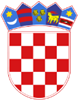 Republika HrvatskaOpćinski sud u ZadruZadar, Ulica plemića Borelli 9Ured predsjednika sudaBroj: 7 Su-376/2022Zadar, 5. travnja 2023. 	Sukladno čl. 8. Uredbe o raspisivanju i provedbi javnog natječaja i internog oglasa u državnoj službi (Narodne novine broj 78/17 i 89/19) komisija za provedbu oglasa objavljuje OBAVIJEST KANDIDATIMAO DANU ODRŽAVANJA RAZGOVORA (INTERVJUA)	Obavještavaju se kandidati koji su se prijavili za radno mjesto sudskog savjetnika - radno mjesto I. vrste - 2 (dva) izvršitelja/ice na određeno vrijeme (do izvršenja obveza iz Detaljnog plana izlaganja na javni uvid podataka prikupljenih katastarskom izmjerom, osnivanja, obnove I otvaranja zemljišnih knjiga KLASA: 011-02-21-01/177, URBROJ: 514-04-03-01-01/01-21-04 od 15. prosinca 2021. godine na području nadležnosti Općinskog suda u Zadru, a najduže do 31. prosinca 2024) po oglasu objavljenom 27. ožujka 2023. na web stranici Ministarstva pravosuđa i uprave Republike Hrvatske, web stranici naslovnog suda i Zavoda za zapošljavanje, da će se razgovor s kandidatima održati: 	11. travnja 2023. u 9,00 sati u zgradi suda na adresi Zadar, Borelli 9, II kat, soba broj 202Razgovoru mogu pristupiti svi kandidati koji su dostavili pravovremenu i urednu prijavu te koji ispunjavaju formalne uvjete iz oglasa, a ne mogu pristupiti osobe koje su dobile obavijest da se ne smatraju kandidatima prijavljenim na oglas. Smatrati će se da je povukao prijavu na oglas kandidat koji nije pristupio razgovoru u gore naznačenom roku. Komisija za provedbu oglasa